Государственное бюджетное  профессиональное общеобразовательное учреждение Краснодарского края«Венцы – Заря сельскохозяйственный техникум»СОЦИАЛЬНЫЙ    ПРОЕКТ«Приютдля бездомных животных»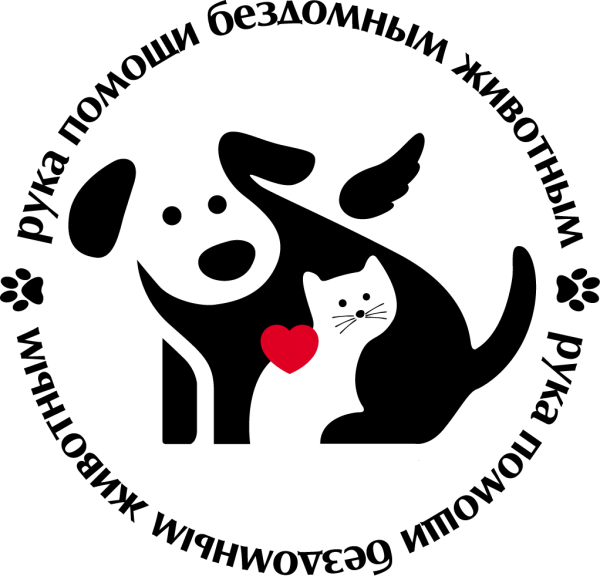                                                      Работу выполнила: студентка                                                    24-В группы Андрияш Ольга                                                       Руководитель: Чурикова Ирина                                                          Алексеевна, классный руководительп. Венцы.                                                     Однажды я встретил бездомную кошку.   – Как ваши дела? – Ничего, понемножку. –Я слышал, что вы тяжело заболели? –Болела. –Так значит лежали в постели?  –Бездомной, мне некуда ставить постель. Как страшно, - я думал,- Что в мире огромном Нет места собакам и кошкам бездомным. Вы слышите, кошка, пойдемте со мной, Темнеет, и,  значит, пора нам домой! Мы шли с ней по улице гордо и смело –  Я молча, а кошка тихохонько пела.О чем она пела? Возможно, о том, Что каждому нужен свой собственный дом!Актуальность проектаПочему я выбрала тему «приют для бездомных животных»?Каждый день по дороге  в техникум, домой я вижу около домов бродячих кошек и собак. Очень редко их кормят, но еще реже их берут домой. И мало кто задумывается о том, откуда же они взялись – эти несчастные животные и что их ждет дальше. Временами их становится больше, а иногда они исчезают. Что заставило хозяев бросить их? Мимо идут люди и ничего не замечают, оставаясь равнодушными к страданиям голодных существ. Так может, пришло время помочь бездомным животным и попробовать решить их проблемы.Мне стало интересно узнать как обстоит ситуация с бездомными животными у нас в городе? Много их или мало? Приносят ли бездомные животные вред экологической обстановке города?  Помогают ли приюты для животных в решении этой проблемы? В результате своего исследования мне хотелось бы сделать некоторые выводы в отношении того, какими реальными путями и средствами можно снизить количество бездомных животных, которые бродяжничают по улицам города. И представить вниманию зрителей свою собственную точку зрения об улучшении  отношения людей к четвероногим малым, а так же рассчитать денежные затраты, которые понадобятся для строительства приюта в нашем городе и представить бизнес – план создания приюта для бездомных животных. В связи с этим мне предстоит поставить следующие задачи:1. Изучить литературу. Выяснить причины большого количества бездомных четвероногих в нашем городе2. Узнать , в каком году и кто первый решил открыть приют для бездомных животных3. Выяснить, какими средствами можно уменьшить количество бездомных животных4. Изучить структуру и работу приюта5. Оценить свои возможности и внести свой вклад в решение проблемы с бездомными животными – составить бизнес – план  для нашего создания приюта6. Сделать выводы по исследованиюГлава 1.Теоретическая часть1.1 Мир бездомных четвероногих – тревоги и реалииКак было уже сказано, проблема бездомных животных сейчас очень актуальна. Она постоянно обсуждается в средствах массовой информации. Всё больше  людей осознают важность этой проблемы.Российские зоо-защитные организации по этому поводу уже давно “бьют тревогу”. К сожалению, только лишь в декабре 2010 года Государственной думой был внесен законопроект «Об ответственном отношении к животным». Но законопроект, это НЕ ЗАКОН! Поэтому из-за сложившейся ситуации животные продолжают страдать. И при всем желании на сегодняшний день полноценно им всем невозможно помочь.За последние десять лет число бездомных четвероногих в России резко увеличилось. На рисунке 1 представлена схема, в которой указаны конкретные причины этой проблемы.Рис. 1 Причины проблем бездомных животных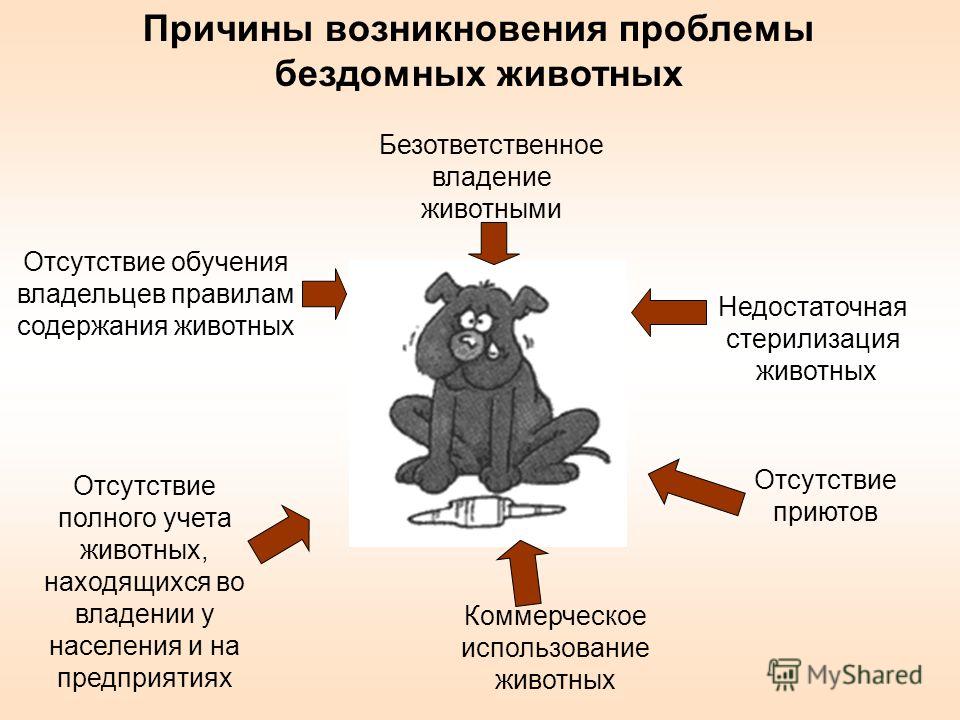 Проблема бродячих  животных существует уже очень давно. Большинство из этих животных – бывшие домашние любимцы.В настоящее время после значительного подорожания продуктов питания, ряды беспризорных пополнили и породистые животные. Почему-то многие владельцы считают более гуманным выбросить собаку на улицу. О том, чтобы постараться найти нового хозяина, и говорить не приходится: это слишком (психологически) сложно, стыдливо, лениво…В последние годы проблема решена в пользу создания приютов.Приют для бездомных животных – это место содержания бездомных, потерянных или брошенных нерадивыми хозяевами животных, преимущественно собак и кошек. Таким образом, исходя из вышесказанного, можно сделать выход о том, что только система грамотной организации приютов может решить проблему бродячих животных. Приюты для бездомных животныхПриюты для бездомных животных являются одной из ключевых составляющих защиты животных и выполняют четыре основные функции:- Оперативная помощь и забота о животном, включая облегчение страданий посредством ветеринарной помощи или эвтаназии.- Долгосрочная забота о животном, не нашедшем немедленно старого или нового хозяина.- Усилия по воссоединению потерянного животного с его прежним хозяином.- Поиск нового места обитания или нового хозяина для бездомного животного.1.1.1 История возникновения приютовОдним из известных приютов для бездомных собак появился в Японии рядом с городом Эдо (ныне-Токио) в 1965 году по инициативе феодального правителя сёгуна Токугава Цунаёси, известного по прозвищу «инукобо» или «Собачий сёгун». Двести семьдесят сотрудников приюта. Содержавшихся за счет налогоплательщиков, были обязаны всячески ублажать собак, следить за тем, чтобы она не лезли в драку друг с другом. В течение двух часов после обеда собакам читали лекции по конфуцианству.Только в XIX веке стали появляться первые приюты в том виде, в котором мы знаем их сегодня, и своим появлением обязаны они жительнице Лондона Мэри Тилби. В 1960 году в заброшенной конюшне она открыла первый приют для собак – приют Баттерси,о котором я котором я уже рассказывала.В 1883 году в штате Огайо было создано « Столичное гуманное  общество». Этот приют существует уже больше ста лет. По данным на 2001 год через него ежегодно ежегодно проходит более 10 тыс. брошенных собак и кошек. Основная задача приюта – это поиск новых хозяев для бездомных животных. Сотрудники приюта – волонтёры в возрасте от 16 лет, они обслуживают собак: лечат их, гуляют с ними и проверяют, как животные живут у новых хозяев.В Австралии первый приют «Дом потерянных собак» был основан в 1912 году, ныне это третий по величине приют в стране. За 2001 год в нем приютили 20 тыс. собак и кошек. Как и в США, в этой стране приюты – это благотворительные организации, существующие на пожертвования граждан. Собака не успевает стать бродячей, оказавшись на улице. О потерявшемся животном приятно сообщать в приюты и волонтеры немедленно приезжают, что бы забрать зверька.В Великобритании официально зарегистрированный  первый приют для брошенных и голодающих кошек был основан в 1885 году в Дублине. Не у всех из ныне существующих приютов в этой стране есть свои помещения. Их волонтеры держат животных у себя дома, пока подыскивают им новых хозяев.1.2.2 Бездомные животные в РоссииСитуация в России  выглядит совершенно по-другому. В России другие природно-климатические условия, другая структура городской среды и другая культура содержания домашних животных.Как  в Европе и Северной Америке, большую часть кошек и собак в наших городах составляют владельческие животные, они находятся в домах.Бездомные собаки в российских городах – вторично дичающие выброшенные домашние животные или их потомки. Большое количество бездомных собак – это экологически и социальная «болезнь» города, показатель падения ответственности владельцев и некомпетентности городских властей. А, следовательно, серьезная проблема для общества в целом.Президент РФ Владимир Путин призвал ускорить работу по законопроекту об обращении с бездомными животными. Отсутствие правил в этой сфере чревато ухудшением санитарной ситуации, предупредил глава государства. «Насколько я знаю, законопроект на эту тему прорабатывался в парламенте, однако до сих пор он находится там без движения,- сказал он на заседании Совета по стратегическому развитию и приоритетным проектам. – Давайте обсудим, как продвинуть  и эту инициативу, как оформить цивилизованный порядок обращения с животными»В настоящее время Госдума приняла законопроект, который предлагает закрепить в федеральном законе право муниципалитетов на проведение отлова и содержание бездомных животных, а так же законопроект, предлагающий ввести уголовную ответственность для «догхантеров» и применять в качестве максимального наказания к ним до двух лет лишения свободы. Основными задачами законопроекта являются установление общих и специальных требований при обращении с животными, защита животных от жестокого антигуманного обращения, страдания и гибели, недопущения жестокого умерщвления животных, укрепление нравственности и гуманности общества, обеспечение безопасности, иных прав и законных интересов граждан.Таким образом, изучив историю и соответствующую литературу по проблеме бездомных животных, на основании статистического анализа по вопросу наличия большого количества бездомных четвероногих, мною выявлены следующие причины возникновения этой проблемы. Я разделила их на две группы. Макро-причины:Социально-культурное развитие страныЭкономическое положение страны К микро – причинам относятся:Природно-климатические условия населенного пунктаСтруктура городской средыКультура содержания домашних животныхДля сохранения нормально санитарной и экологической ситуации населенного пункта необходимо сокращение количества бродячих четвероногих. Для этого в экономически развитых странах, прежде всего, создают системы приютов, а так же обязательно проводят вакцинацию и чипирование бездомных животных.Глава 2Практическая частьЛичный вклад в решении проблемы с бродячими животнымиОт теории к практике! В этой главе я изложу свои практические действия: поделюсь личным опытом помощи несчастным уличным попрошайкам, бездомным четвероногим странникам.Путешествуя по разным городам, я убедилась в том, что действительно на улицах российских городов в настоящее время достаточно много бездомных животных. Они бродяжничают по улицам и им очень сложно выживать.Расскажу несколько историй из моего личного опыта на примере города Гулькевичи.Гулькевичи – это город, в котором обитает бесчисленное множество бездомных кошек и собак. Куда не пойдешь, всегда есть шанс, что откуда-нибудь выбежит бродячий звереныш и начнет «жаловаться» - тереться о ноги, ласкаться, просить еды. Невозможно остаться равнодушным и пройти мимо. Я всегда стараюсь погладить четвероногого и найти любую возможность подкормить его. Ведь вокруг сплошь и рядом – супермаркеты, продуктовые ларьки, гастрономы.Как – то со своей сестрой в одном из городских двориков мы обнаружили  выводок котят, которые остались без кошки – мамы и нуждались в молоке и срочном лечении (см. фото 2). Мы взяли котят домой и приютили их.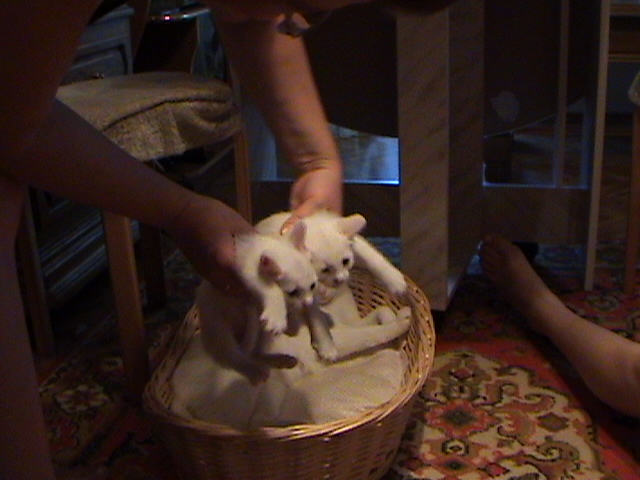 Мы купили малюткам капли для глаз от гнойниковой инфекции. Благодаря нашей заботе котята выросли и радуют нас. А в своем поселке мы подобрали маленького беззащитного щенка. Он пищал и «просил» о помощи. Мы так же приютили его у себя дома. Я люблю животных, и забота о них доставляет мне радость. Именно поэтому я мечтаю создать для бездомных животных приют. И первым шагом к осуществлению моей мечты является написание данного проекта. Я составила бизнес – план, где рассчитала примерно все материальные затраты. Если мне удастся победить, то я планирую в дальнейшем создать приют для бездомных животных на территории сельскохозяйственного техникума «Венцы – Заря»,где я обучаюсь на 2 курсе по профессии «Ветеринарный фельдшер». Я считаю, что создать приют для животных на территории моего техникума будет самым правильным вариантом, т.к там уже имеются ветеринарные специалисты, ветеринарная лаборатория  и кабинет хирургии. Все это рядом, не нужно заказывать услуги лечения и осмотра из города Гулькевичи. И это будет дешевле, т.к все здесь имеется на территории.Бизнес – план приюта для животных1.Определение ассортимента услуг.2.Регистрация в государственных органах.3.Подбор помещения.4.Наем работников.5.Закупка оборудования.6.Закупка кормов и препаратов по уходу.7.Реклама.8.Экономические расчеты.Ассортимент услугЦели и задачи проекта: в основе лежит необходимость предоставить временное пристанище и уход оказавшимся на улице зверькам:помещение животного в приют;осмотр ветеринаром;санитарная обработка;стерилизация;кормление;лечение;содержание в тепле;поиск хозяев.Чтобы получать стабильный доход, нужно организовать дополнительные сервисы:1.Гостиница для домашних животных. Многим людям на время отпуска или по иным обстоятельствам не с кем оставить своего питомца, а в зоогостинице о нем позаботятся.2.Платная клиника. Организуется прием домашних животных по умеренным ценам.3.Парикмахерская для животных. Востребованная услуга у владельцев породистых собак и кошек.4.Контактный зоопарк. Обычно сюда приводят детей, когда нет возможности завести животное дома.5.Магазин зоотоваров и ветеринарных препаратов.Чем больше услуг оказывает приют, тем больше возможностей для самообеспечения.РегистрацияПриюты регистрируют несколькими способами:Общественная организация. Существует на дотационные бюджетные средства и спонсорские взносы, получает налоговые льготы и заказы от местных властей. Вырученные деньги имеет право использовать только на нужды приюта.Коммерческая организация. Обычно используется форма общества с ограниченной ответственностью, так как учредителями проекта выступают несколько человек, привлекаются средства сторонних организаций, используется наемный труд.Оказание ветеринарных услуг подлежит лицензированию. Существуют муниципальные службы, которые предоставляют консультации, как открыть приют для бездомных животных.ПомещениеЕсли в ночлежке планируется содержать собак и кошек, то нужна большая территория. Крупных собак помещают на открытых огороженных площадках с будками, небольшие особи размещаются в закрытых помещениях. Определенные категории постояльцев нужно содержать отдельно:1.Карантинных животных.2.Больных животных.3.Выздоравливающих.4.Котят и щенков.Для ежедневного выгула собак оборудуется просторная площадка, а для кошек — индивидуальные отсеки.Помещение должно соответствовать установленным нормативам:между приютом и жилыми домами расстояние не меньше 300 метров;исправные водопровод, отопление, канализация, вентиляция;ограждение по периметру территории высотой 2 м;в помещениях, где содержатся животные, бетонные полы.Под ветеринарную клинику и гостиницу оборудуются отдельные комнаты или здания. Бизнесмены, которые открывают приют для бездомных животных, решают социальные и гуманитарные проблемы, поэтому городские власти могут выделить участок или помещение на льготных условиях.Обслуживающий персоналРаботать в приют идут люди, которым небезразлична судьба животных. Для комплектации штата нужно нанять:1.Администратора для общего руководства, ведения отчетности, взаимодействия с различными структурами и населением.2.Ветеринарного врача для оказания медицинской помощи животным, проведения осмотров, хирургических вмешательств, прививок.1.Обслуживающий персонал для кормления и ухода за зверями.2.Уборщиков для поддержания чистоты и соблюдения санитарно-гигиенических условий в помещениях.3.Охранников.4.Водителя и помощника для отлова бездомных животных.Организаторы стараются привлечь в заведение волонтеров, которые бы оказывали помощь по уходу за питомцами и подыскивали новых хозяев. Еще один вариант экономии на зарплате — предоставлять людям без определенного места жительства пропитание и крышу над головой взамен выполнения обязанностей по уборке или уходу за животными.ОборудованиеДля содержания собак обустраивают вольеры и будки из расчета 3 кв. м. на одного животного, чтобы можно было свободно стоять и лежать. Кошек обычно помещают в отдельные клетки или домики. Территорию приюта нужно спланировать таким образом, чтобы обеспечить раздельное содержание больных и здоровых особей, собак и кошек, молодняка, зверей разного пола.Ветеринарный отсек оснащается кушетками, столами, весами, шкафами и стеллажами, медицинским инвентарем. Погибших постояльцев до сдачи на утилизацию или погребение хранят в специальном холодильнике.Животных регулярно моют, для чего оборудуется выложенный кафелем душ. Если питание будет готовиться на месте, то необходима кухня с плитой, подведенным водопроводом, кастрюлями большого объема, мисками и утварью.У приюта должно быть надежное ограждение, чтобы исключить побег животных за территорию.Для отлова беспризорных зверей используют автомобиль, оборудованный клетками.Корм и лекарстваК вопросу питания животных можно подойти несколькими способами:Закупать готовые корма, сухие или влажные. Это дорого, но производители включают в состав витамины и микроэлементы, что полезно для поддержания хорошей формы питомцев. К тому же при закупке оптовыми партиями стоимость будет ниже розничной.Готовить своими силами. С одной стороны, это дешевле по закупке продуктов, с другой стороны, нужны повара, нужно следить за качеством продуктов, включать в рацион полезные добавки.Беспризорные собаки и кошки часто попадают в приют ослабленными и больными, им нужно делать прививки, лечить, оперировать. Необходимый перечень препаратов:1.Вакцины от распространенных болезней.2.Противогельминтные средства.3.Средства от блох и клещей.4.Противовоспалительные.5.Жаропонижающие.6.Антибиотики.7.Анестетики.8.Антисептики.1.Шприцы, капельницы, перевязочный материал.Если дополнительно вести платный ветеринарный прием, то потребность в препаратах возрастает и можно делать закупки крупными партиями со скидками.Чтобы питомцы были не только сыты и здоровы, но и привлекательно выглядели, необходимо ухаживать за шерстью, содержать в чистоте, регулярно купать и расчесывать. Для ухода требуются:шампуни;расчески и гребни;ножницы;ватные тампоны;моющие и дезинфицирующие средства.Красивое животное скорее привлечет к себе внимание и найдет хозяина.РекламаВажно привлечь внимание общественности к проблеме бездомности животных. Тогда шансы на спонсорскую помощь возрастут. Волонтерами становятся любители зверей, которые обычно посещают:1.Зоопарки.2.Цирки.3.Выставки.4.Зоомагазины.5.Ветеринарные аптеки и больницы.В этих местах нужно размещать объявления с информацией о приюте. Люди активно откликаются на анонсы в социальных сетях и сообщения на специализированных форумах. Собственный сайт приюта с фотографиями питомцев, их характеристиками поможет найти новых хозяев для одиноких животных.Еще один вариант — заключить договора со школами на проведение экскурсий для детей по программе развития сострадания и заботы о братьях наших меньших. Малыши с удовольствием возьмут домой котенка или щеночка.Экономические расчетыПланирование затрат позволит определить, сколько стоит открытие приюта, рассчитанного на передержку 200 животных в месяц:Эта сумма может быть уменьшена за счет выделения муниципального участка, экономии на зарплате волонтеров, предоставления оборудования, кормов, препаратов спонсорами.Ежемесячные затраты на обеспечение деятельности приюта:Отдельной статьей идут утилизационные затраты. В месяц приходится усыплять половину отловленных бездомных собак и кошек. Закупить и получить разрешения на собственное утилизационное оборудование слишком дорого, поэтому приюты сдают трупы животных на специальные предприятия по ликвидации биологических отходов. Приемка осуществляется по цене 12 000 руб. за тонну.Выручку предприятие получает от предоставления платных ветеринарных услуг и деятельности гостиницы:При открытии приюта важно привлечь к делу неравнодушных людей, которые смогут обеспечить хорошие условия проживания и уход для попавших в беду животных.ЗаключениеИзучив проблему бездомных животных, я пришла к выводу, что причины появления бездомных животных на улицах – это безответственное отношение к домашним животным, а так же безразличие людей к бездомным животным.С решением данной проблемы отдельному человеку не справиться, каким бы добрым и жалостливым он не был. Своим проектом я старалась разбудить у детей и взрослых добрые чувства, а так же помочь бездомным кошкам и собакам. Когда я получу образование и стану работать ветеринаром, то приложу все усилия, чтобы моя мечта осуществилась, и я построю в городе или п. Венцы приют для бездомных животных.Список использованных источниковНовичков В.Б., Гара, Н.Н., Куркин Е.Б. Новая школьная энциклопедия. Страны и народы. – М.: РОСМЭН, Педагогика-ПРЕСС, 2004. РИА Новости http://ria.ru/society/20130329/929957208.html#ixzz2x5XobwFH Березина Е.С. «Экология собак городских популяций. Классификация экологических групп, численность, популяционная структура, коммуникации». Журнал «Ветеринарная патология». 2002. № 1. С. 132-135.  Злобин Б. «О бродячих собаках». Журнал «Охота и охотничье хозяйство». 1971. № 9. С. 30-31. Жизнь животных/Альфред Брем. - М., 2013. ://ru.wikipedia.org (Википедия) ://www.animalsprotectiontribune.ru (Статья «Бездомные животные в России, их суть»)https://ktonanovenkogo.ru/voprosy-i-otvety/volonter-kto-ehto-takoj-i-kak-im-stat.htmlhttp://223-223.ru/cat/priyuty-dlya-jivotnyh/https://vk.com/irk_k9https://ecoportal.info/bezdomnye-zhivotnye-rossii/https://varezhka-bf.com/needful/homeless-animals-source/https://ru.wikipedia.org/wiki/ №Наименование расходовСумма, руб.1Документальное оформление10 0002Аренда площадки45 0003Обустройство территории и помещений200 0004Медицинское оборудование и препараты100 0005Готовые корма или продукты60 0006Реклама25 0007Зарплата персоналу60 0008Прочие затраты100 000ИтогоИтого600 000№Наименование расходовСумма, руб.1Арендные платежи45 0002Коммунальные расходы10 0003Корм, продукты60 0004Ветеринарные препараты и средства ухода40 0005Зарплата80 0006Реклама10 0007Налоги20 0008Прочие затраты50 000ИтогоИтого315 000№Наименование ежемесячных доходовСумма, руб.1Клиника150002Гостиница30 000ИтогоИтого45 000